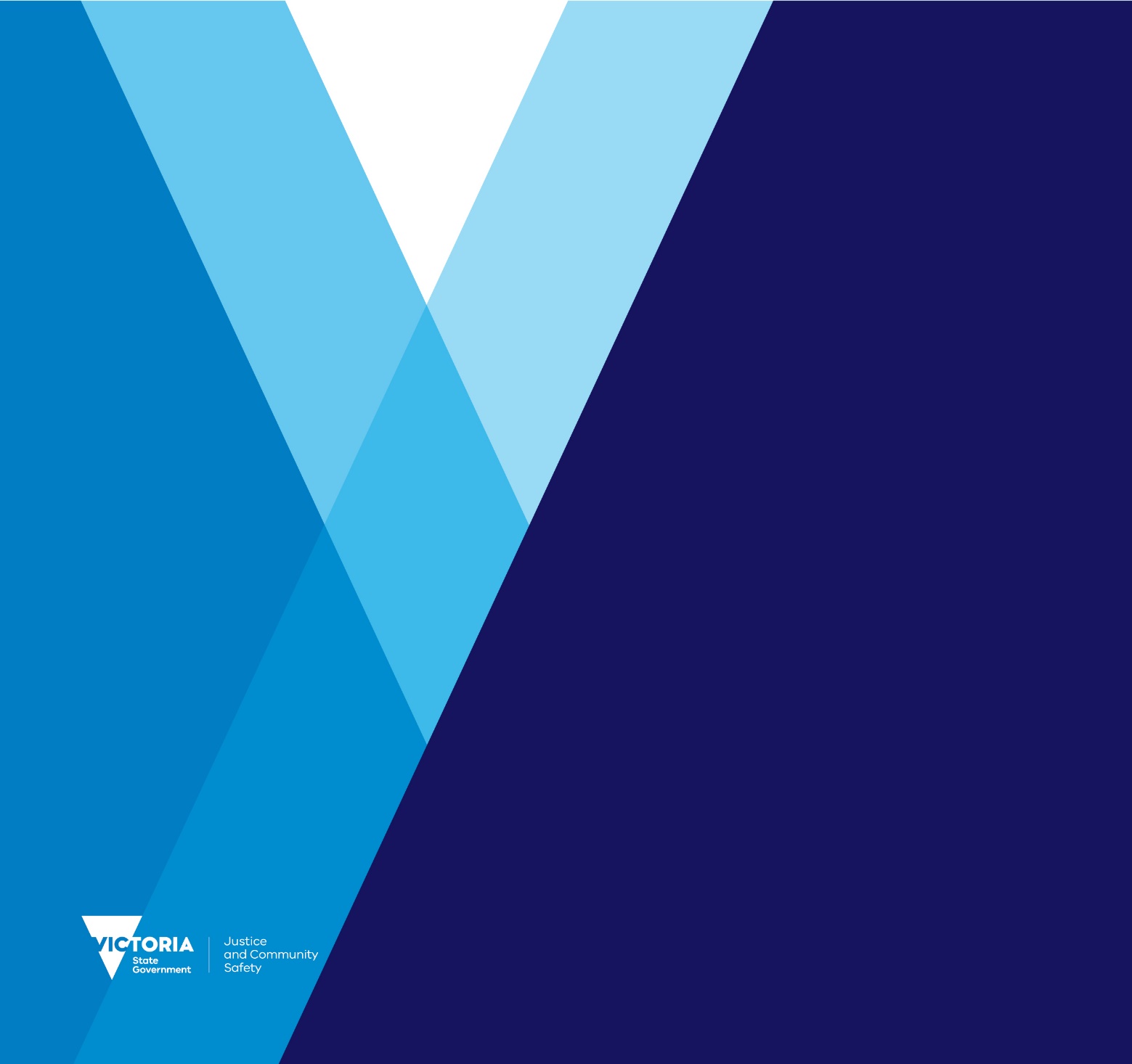 Table of contentsAgenda	3Minutes	4Acknowledgement to Traditional Owners The Department of Justice and Community Safety acknowledges the Traditional Owners of the land of Victoria and pays respect to their Elders, both past and present. 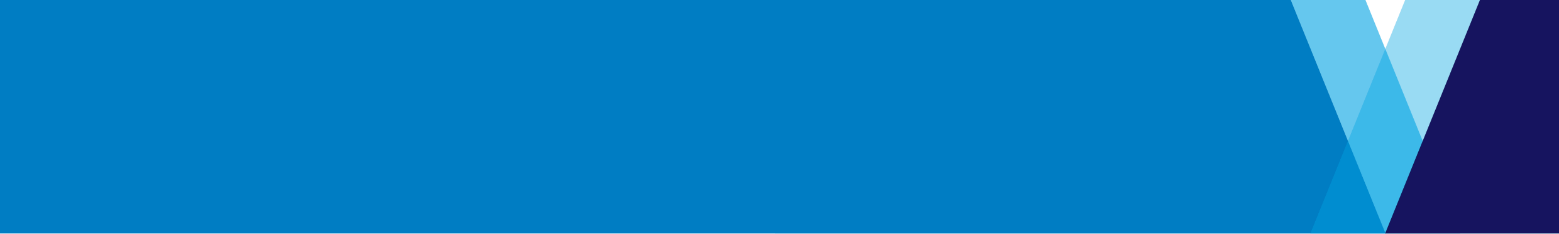 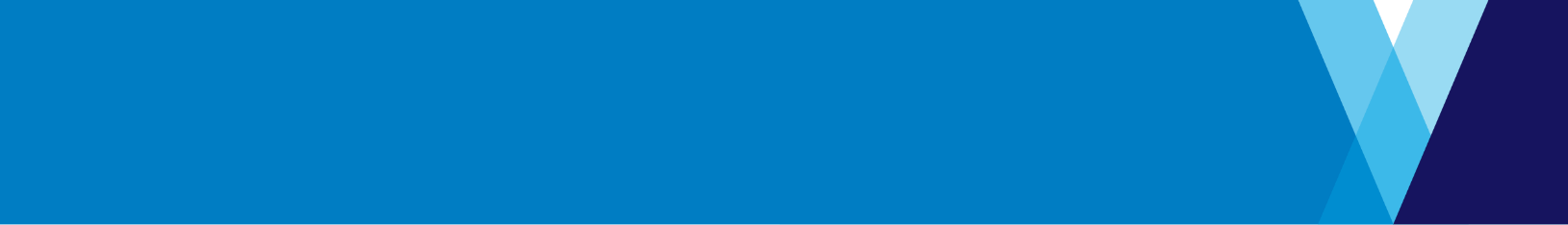 Previous minutes Previous minutes were endorsed.Corrections Victoria jobs within precinct With construction due to start in February, CAG sought an update into job opportunities for the local community during the construction phase and after the prison became operational.It was advised that the project adhered to the Government’s Major Projects Skills Guarantee in relation to jobs and apprenticeships, and that John Holland had specific social procurement requirements as part of its construction contract with the department.A lengthy discussion followed about the need to ensure that job opportunities available to the local community, particularly among disadvantaged groups. CAG felt concerned at the lack of publicity about the project, particularly in the local media.Other issues that could impede job opportunities for disadvantaged groups at the site were also raised. This included a lack of transport options to get to the site.John Holland said it had appointed Social Procurement Manager who had begun working with community groups in order to meet its obligations. It agreed to provide further information on its social procurement activities to the City of Greater Geelong. Construction updateJohn Holland said construction work was expected to begin in early February. Work on the main access road to the site would be completed by the end of March and excavation work would begin in April.CAG asked John Holland about its fire readiness plan, and John Holland said it would provide details at the next CAG meeting.  Action: John Holland to provide fire readiness planIllegal rubbish dumping and reporting processJohn Holland advised the illegal dumping had been observed on Chisholm Road and they would clear. The department and John Holland agreed to report any dumping immediately to Council.Community feedbackThe meeting was advised that the community was waiting for construction to start and there had been little feedback over the Christmas period.However, the department advised that one resident in Chisholm Rd had expressed concern that the road would be used as a temporary access route to the main construction site while the main access road off the Bacchus Rd-Gelong Rd was under construction. The resident had been visited by John Holland representatives to discuss this but remained concerned. He asked the department to provide reasons why other local roads were not considered suitable as a temporary access route.This was provided via a phone conversation and with a follow-up email.Ministerial media eventCAG was advised that a Ministerial media event would take place on Friday, 14 February on site to officially launch the construction phase of the project.Several CAG members expressed interest in attending, and the department said it would consult with the Minister’s Office. The department agreed to inform CAG members of the outcome of their request as soon as the information became available.Close and next meeting date The group confirmed that it would meet monthly throughout the first stages of construction and hold meetings from 4pm to 5.30pm. The next meeting is scheduled for Wednesday, 19 February 2020.The meeting closed at 5.10pm.Outstanding ActionsAction: CAG has sought an update into progress relating to the naming of the Chisholm Rd prison at its February meeting. Action: CAG has sought further information from CV regarding job opportunities once the prison is completed. Action: John Holland to provide information relating to its fire readiness plan.Chisholm Road Prison Project Community Advisory GroupMeeting PackWednesday 19 February 2020Meeting detailsMeeting detailsMeeting detailsMeeting detailsMeeting detailsMeeting detailsMeeting detailsMeeting title:Meeting title:Community Advisory GroupCommunity Advisory GroupNo:No:12Date:Date:Wednesday 19 February 2020Wednesday 19 February 2020Time:Time:4pm to 5.30pmLocation:Location:Boardroom (Administration Building), Marngoneet Correctional Centre, 1170 Bacchus Marsh Rd, LaraBoardroom (Administration Building), Marngoneet Correctional Centre, 1170 Bacchus Marsh Rd, LaraBoardroom (Administration Building), Marngoneet Correctional Centre, 1170 Bacchus Marsh Rd, LaraBoardroom (Administration Building), Marngoneet Correctional Centre, 1170 Bacchus Marsh Rd, LaraBoardroom (Administration Building), Marngoneet Correctional Centre, 1170 Bacchus Marsh Rd, LaraAttendeesAttendeesAttendeesAttendeesAttendeesAttendeesAttendeesCommunity Advisory Group members: Justin Giddings (Chair), Councillor Anthony Aitken, Councillor Kylie Grzybek (Deputy Chair), Corrina Eccles (community member), David Withington (community member), John Brne (community member), Barry White (community member), Marylyn Pettit (community member), Leigh Bartlett (community member), Leanne Rayner (Sergeant, Lara Police Station), Andrew Reaper (Assistant Commissioner Custodial Services, Corrections Victoria), Pat McCormick (General Manager, Marngoneet Prison), Michelle Wood (Executive Director, Barwon South West Region), Stephanie McGregor (Executive Director, Community Safety Building Authority). Additional: Peter Chater (Project Director, John Holland), Alex Wigmore, (Senior Project Manager, Community Safety Building Authority), Peter Flaherty (Director, Public Affairs). Community Advisory Group members: Justin Giddings (Chair), Councillor Anthony Aitken, Councillor Kylie Grzybek (Deputy Chair), Corrina Eccles (community member), David Withington (community member), John Brne (community member), Barry White (community member), Marylyn Pettit (community member), Leigh Bartlett (community member), Leanne Rayner (Sergeant, Lara Police Station), Andrew Reaper (Assistant Commissioner Custodial Services, Corrections Victoria), Pat McCormick (General Manager, Marngoneet Prison), Michelle Wood (Executive Director, Barwon South West Region), Stephanie McGregor (Executive Director, Community Safety Building Authority). Additional: Peter Chater (Project Director, John Holland), Alex Wigmore, (Senior Project Manager, Community Safety Building Authority), Peter Flaherty (Director, Public Affairs). Community Advisory Group members: Justin Giddings (Chair), Councillor Anthony Aitken, Councillor Kylie Grzybek (Deputy Chair), Corrina Eccles (community member), David Withington (community member), John Brne (community member), Barry White (community member), Marylyn Pettit (community member), Leigh Bartlett (community member), Leanne Rayner (Sergeant, Lara Police Station), Andrew Reaper (Assistant Commissioner Custodial Services, Corrections Victoria), Pat McCormick (General Manager, Marngoneet Prison), Michelle Wood (Executive Director, Barwon South West Region), Stephanie McGregor (Executive Director, Community Safety Building Authority). Additional: Peter Chater (Project Director, John Holland), Alex Wigmore, (Senior Project Manager, Community Safety Building Authority), Peter Flaherty (Director, Public Affairs). Community Advisory Group members: Justin Giddings (Chair), Councillor Anthony Aitken, Councillor Kylie Grzybek (Deputy Chair), Corrina Eccles (community member), David Withington (community member), John Brne (community member), Barry White (community member), Marylyn Pettit (community member), Leigh Bartlett (community member), Leanne Rayner (Sergeant, Lara Police Station), Andrew Reaper (Assistant Commissioner Custodial Services, Corrections Victoria), Pat McCormick (General Manager, Marngoneet Prison), Michelle Wood (Executive Director, Barwon South West Region), Stephanie McGregor (Executive Director, Community Safety Building Authority). Additional: Peter Chater (Project Director, John Holland), Alex Wigmore, (Senior Project Manager, Community Safety Building Authority), Peter Flaherty (Director, Public Affairs). Community Advisory Group members: Justin Giddings (Chair), Councillor Anthony Aitken, Councillor Kylie Grzybek (Deputy Chair), Corrina Eccles (community member), David Withington (community member), John Brne (community member), Barry White (community member), Marylyn Pettit (community member), Leigh Bartlett (community member), Leanne Rayner (Sergeant, Lara Police Station), Andrew Reaper (Assistant Commissioner Custodial Services, Corrections Victoria), Pat McCormick (General Manager, Marngoneet Prison), Michelle Wood (Executive Director, Barwon South West Region), Stephanie McGregor (Executive Director, Community Safety Building Authority). Additional: Peter Chater (Project Director, John Holland), Alex Wigmore, (Senior Project Manager, Community Safety Building Authority), Peter Flaherty (Director, Public Affairs). Community Advisory Group members: Justin Giddings (Chair), Councillor Anthony Aitken, Councillor Kylie Grzybek (Deputy Chair), Corrina Eccles (community member), David Withington (community member), John Brne (community member), Barry White (community member), Marylyn Pettit (community member), Leigh Bartlett (community member), Leanne Rayner (Sergeant, Lara Police Station), Andrew Reaper (Assistant Commissioner Custodial Services, Corrections Victoria), Pat McCormick (General Manager, Marngoneet Prison), Michelle Wood (Executive Director, Barwon South West Region), Stephanie McGregor (Executive Director, Community Safety Building Authority). Additional: Peter Chater (Project Director, John Holland), Alex Wigmore, (Senior Project Manager, Community Safety Building Authority), Peter Flaherty (Director, Public Affairs). Community Advisory Group members: Justin Giddings (Chair), Councillor Anthony Aitken, Councillor Kylie Grzybek (Deputy Chair), Corrina Eccles (community member), David Withington (community member), John Brne (community member), Barry White (community member), Marylyn Pettit (community member), Leigh Bartlett (community member), Leanne Rayner (Sergeant, Lara Police Station), Andrew Reaper (Assistant Commissioner Custodial Services, Corrections Victoria), Pat McCormick (General Manager, Marngoneet Prison), Michelle Wood (Executive Director, Barwon South West Region), Stephanie McGregor (Executive Director, Community Safety Building Authority). Additional: Peter Chater (Project Director, John Holland), Alex Wigmore, (Senior Project Manager, Community Safety Building Authority), Peter Flaherty (Director, Public Affairs). Apologies:  Apologies:  Apologies:  Apologies:  Apologies:  Apologies:  Apologies:  ItemSubjectSubjectSpeakerSpeakerTimeTimeWelcome and previous meeting minutes Welcome and previous meeting minutes ChairChair4pm 4pm Social procurement activitySocial procurement activityCivilexCivilex4.05pm4.05pmCV job opportunitiesCV job opportunitiesCVCV4.15pm4.15pmConstruction update Construction update John HollandJohn Holland4.20pm4.20pmCommunity feedback, community engagement and communications opportunities Community feedback, community engagement and communications opportunities AllAll4.30pm4.30pmMinisterial media event summary Ministerial media event summary Peter FlahertyPeter Flaherty4.40pm4.40pmUpdate into naming of prisonUpdate into naming of prisonCVCV4.50pm4.50pmOther business Other business AllAll4.55pm4.55pmClose meeting Close meeting ChairChair5.15pm5.15pmMeeting detailsMeeting detailsMeeting detailsMeeting detailsMeeting title:Community Advisory GroupNo:11Date:Wednesday 22 January 2020Time: 4pm to 5.10pmLocation:Marngoneet Correctional Centre (Boardroom Administration Building), 1170 Bacchus Marsh Road, LaraMarngoneet Correctional Centre (Boardroom Administration Building), 1170 Bacchus Marsh Road, LaraMarngoneet Correctional Centre (Boardroom Administration Building), 1170 Bacchus Marsh Road, LaraAttendeesAttendeesAttendeesAttendeesCommunity Advisory Group members: Justin Giddings (Chair), Councillor Anthony Aitken, Councillor Kylie Grzybek (Deputy Chair), Corrina Eccles (community member), David Withington (community member), John Brne (community member), Barry White (community member), Marylyn Pettit (community member), Leigh Bartlett (community member), Leanne Rayner (Sergeant, Lara Police Station), Andrew Reaper (Assistant Commissioner, Corrections Victoria), Michelle Wood (Executive Director, Barwon South West Region) and Stephanie McGregor (Executive Director, Major Projects). Additional: Peter Chater, Project Director (John Holland), Michael Peebles (Project Manager, John Holland), Alex Wigmore, (Senior Project Manager), Peter Flaherty (Director, Public Affairs), Andrew Heinrichs (Director of Safety, DJCS).Community Advisory Group members: Justin Giddings (Chair), Councillor Anthony Aitken, Councillor Kylie Grzybek (Deputy Chair), Corrina Eccles (community member), David Withington (community member), John Brne (community member), Barry White (community member), Marylyn Pettit (community member), Leigh Bartlett (community member), Leanne Rayner (Sergeant, Lara Police Station), Andrew Reaper (Assistant Commissioner, Corrections Victoria), Michelle Wood (Executive Director, Barwon South West Region) and Stephanie McGregor (Executive Director, Major Projects). Additional: Peter Chater, Project Director (John Holland), Michael Peebles (Project Manager, John Holland), Alex Wigmore, (Senior Project Manager), Peter Flaherty (Director, Public Affairs), Andrew Heinrichs (Director of Safety, DJCS).Community Advisory Group members: Justin Giddings (Chair), Councillor Anthony Aitken, Councillor Kylie Grzybek (Deputy Chair), Corrina Eccles (community member), David Withington (community member), John Brne (community member), Barry White (community member), Marylyn Pettit (community member), Leigh Bartlett (community member), Leanne Rayner (Sergeant, Lara Police Station), Andrew Reaper (Assistant Commissioner, Corrections Victoria), Michelle Wood (Executive Director, Barwon South West Region) and Stephanie McGregor (Executive Director, Major Projects). Additional: Peter Chater, Project Director (John Holland), Michael Peebles (Project Manager, John Holland), Alex Wigmore, (Senior Project Manager), Peter Flaherty (Director, Public Affairs), Andrew Heinrichs (Director of Safety, DJCS).Community Advisory Group members: Justin Giddings (Chair), Councillor Anthony Aitken, Councillor Kylie Grzybek (Deputy Chair), Corrina Eccles (community member), David Withington (community member), John Brne (community member), Barry White (community member), Marylyn Pettit (community member), Leigh Bartlett (community member), Leanne Rayner (Sergeant, Lara Police Station), Andrew Reaper (Assistant Commissioner, Corrections Victoria), Michelle Wood (Executive Director, Barwon South West Region) and Stephanie McGregor (Executive Director, Major Projects). Additional: Peter Chater, Project Director (John Holland), Michael Peebles (Project Manager, John Holland), Alex Wigmore, (Senior Project Manager), Peter Flaherty (Director, Public Affairs), Andrew Heinrichs (Director of Safety, DJCS).Apologies: Apologies: Apologies: Apologies: Justin Giddings, Corrina Eccles, Leigh Bartlett, Stephanie McGregor, Andrew Reaper Justin Giddings, Corrina Eccles, Leigh Bartlett, Stephanie McGregor, Andrew Reaper Justin Giddings, Corrina Eccles, Leigh Bartlett, Stephanie McGregor, Andrew Reaper Justin Giddings, Corrina Eccles, Leigh Bartlett, Stephanie McGregor, Andrew Reaper Meeting overviewMeeting overviewMeeting overviewMeeting overview